Speiseplan08.04.2019 – 12.04.2019MontagRinderfrikadelle mit Salzkartoffeln und Buttergemüsebraune BratensauceDienstagHörnchennudeln mit Käsesaucefrischer GurkensalatMittwoch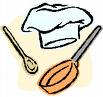 Germknödel mit VanillesauceDonnerstagTomatensuppe mit Reis und FleischbällchenAlternativ: vegetarische TomatensuppeNachtischFreitagFischfrikadellen mit Kartoffelpüree und Möhrengemüsedazu Rahmsauce